Eşti pasionat de o anumită temă şi vrei să investighezi mai mult? Ai lucrat deja în echipă la un proiect? Vrei să te faci remarcat şi să câştigi un premiu de la societăţile şi organizaţiile care vor asista la acest eveniment(*)? Ţi-ai propus să-ţi dezvolţi competenţe prin activităţi extra-şcolare?Vrei să îţi îmbunătăţeşti aplicaţia pentru obţinerea unei burse?Vrei să ai lucrarea publicată? (**)Atunci gândeşte-te la o temă, discut-o cu un profesor coordonator şi înscrie-te la departamentul la care este afiliat profesorul coordonator până pe data de  20 martie!(*) Printre partenerii obişnuiţi care oferă premii la sesiunea de comunicări se numără: CAFR, CECCAR, Deloitte, Ernst & Young, Finconta PKF, KPMG, PWC, TPA. (**) Toate lucrările prezentate trebuie să respecte formatul de tehnoredactare (disponibil pe site-ul facultăţii). Lucrările pot fi incluse într-o colecţie de studii şi cercetări ale studenţilor publicată pe site-ul www.cig.ase. De asemenea, lucrările care prezintă interes pentru profesie pot fi publicate, în măsura în care îndeplinesc condiţiile de publicare, în revistele editate de organismele profesiei contabile.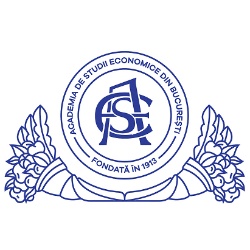 ACADEMIA DE STUDII ECONOMICE BUCUREŞTIFACULTATEA DE CONTABILITATE ŞI INFORMATICĂ DE GESTIUNE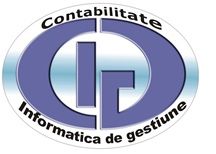 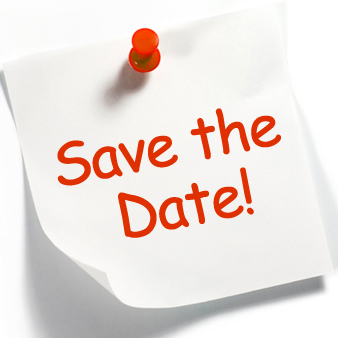 Sesiunea ştiinţifică studenţească7 aprilie 2023 